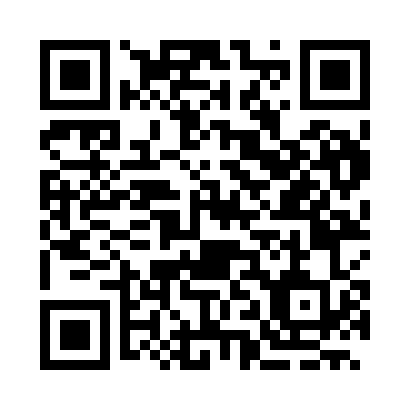 Prayer times for Kachulka, BulgariaWed 1 May 2024 - Fri 31 May 2024High Latitude Method: Angle Based RulePrayer Calculation Method: Muslim World LeagueAsar Calculation Method: HanafiPrayer times provided by https://www.salahtimes.comDateDayFajrSunriseDhuhrAsrMaghribIsha1Wed4:276:141:146:118:159:562Thu4:256:131:146:128:169:573Fri4:236:111:146:128:189:594Sat4:216:101:146:138:1910:015Sun4:206:091:146:138:2010:026Mon4:186:081:146:148:2110:047Tue4:166:071:146:158:2210:058Wed4:146:051:146:158:2310:079Thu4:136:041:146:168:2410:0810Fri4:116:031:146:168:2510:1011Sat4:096:021:146:178:2610:1212Sun4:086:011:146:188:2710:1313Mon4:066:001:146:188:2810:1514Tue4:045:591:146:198:2910:1615Wed4:035:581:146:198:3010:1816Thu4:015:571:146:208:3110:1917Fri4:005:561:146:208:3210:2118Sat3:585:551:146:218:3310:2219Sun3:575:541:146:228:3410:2420Mon3:555:531:146:228:3510:2521Tue3:545:531:146:238:3610:2722Wed3:525:521:146:238:3710:2823Thu3:515:511:146:248:3810:3024Fri3:505:501:146:248:3810:3125Sat3:495:501:146:258:3910:3226Sun3:475:491:146:258:4010:3427Mon3:465:481:156:268:4110:3528Tue3:455:481:156:268:4210:3629Wed3:445:471:156:278:4310:3830Thu3:435:471:156:278:4410:3931Fri3:425:461:156:288:4410:40